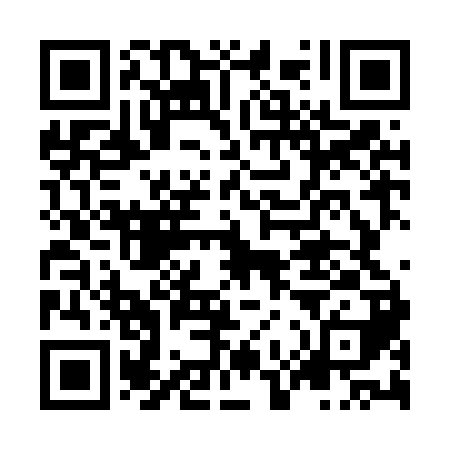 Ramadan times for Andriuskoniai, LithuaniaMon 11 Mar 2024 - Wed 10 Apr 2024High Latitude Method: Angle Based RulePrayer Calculation Method: Muslim World LeagueAsar Calculation Method: HanafiPrayer times provided by https://www.salahtimes.comDateDayFajrSuhurSunriseDhuhrAsrIftarMaghribIsha11Mon4:464:466:4812:334:206:206:208:1512Tue4:434:436:4512:334:226:226:228:1713Wed4:414:416:4312:334:236:246:248:1914Thu4:384:386:4012:334:256:266:268:2115Fri4:354:356:3812:324:276:286:288:2416Sat4:324:326:3512:324:286:306:308:2617Sun4:294:296:3312:324:306:326:328:2818Mon4:264:266:3012:324:326:346:348:3019Tue4:234:236:2812:314:336:366:368:3320Wed4:214:216:2512:314:356:386:388:3521Thu4:184:186:2312:314:366:406:408:3722Fri4:154:156:2012:304:386:426:428:4023Sat4:114:116:1712:304:396:446:448:4224Sun4:084:086:1512:304:416:466:468:4525Mon4:054:056:1212:294:426:486:488:4726Tue4:024:026:1012:294:446:506:508:4927Wed3:593:596:0712:294:456:526:528:5228Thu3:563:566:0512:294:476:546:548:5429Fri3:533:536:0212:284:486:566:568:5730Sat3:493:496:0012:284:506:576:579:0031Sun4:464:466:571:285:517:597:5910:021Mon4:434:436:541:275:538:018:0110:052Tue4:394:396:521:275:548:038:0310:083Wed4:364:366:491:275:568:058:0510:104Thu4:334:336:471:265:578:078:0710:135Fri4:294:296:441:265:588:098:0910:166Sat4:264:266:421:266:008:118:1110:197Sun4:224:226:391:266:018:138:1310:218Mon4:194:196:371:256:038:158:1510:249Tue4:154:156:341:256:048:178:1710:2710Wed4:114:116:321:256:058:198:1910:30